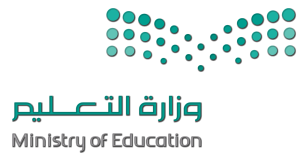 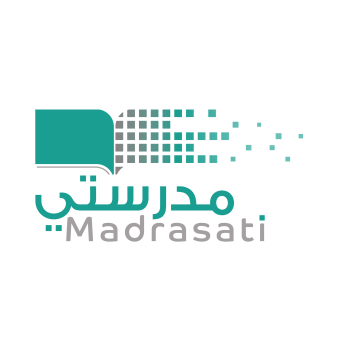 الرقماسم الطالب/ـةاختبارات قصيرة10واجبات 15بحوث وتقارير 20مشاركة15أنشطة صفية20تطبيقات عملية20المجموع100123456789101112131415161718192021222324